COPA-DATA USA Announces Office Move to Accommodate Accelerated GrowthEast Windsor, New Jersey USA, June 2, 2022COPA-DATA's New Facility in New Jersey Reinforces Innovative Culture and Commitment to Providing Industry-Leading TechnologyCOPA-DATA USA, “We are excited to relocate to our new, larger office in New Jersey,” commented Ray Giffen, Managing Director COPA-DATA USA. “This move represents another significant milestone for our company. The new office space better accommodates our growing team and enables us to hire additional talent that will allow us to continue providing industry-leading support and service.”The new space reflects the innovative culture of COPA-DATA USA and how we strive to make it a great place to work. The facility features technology-enabled conference rooms and stations where teams can collaborate on solutions with colleagues, customers, partners and offsite employees. Other amenities featured are an on-site fitness center, on-site storage, and on-site bus stop to Princeton-Junction train station. New Address: 50 Millstone Road, Bldg. 400 Suite 150, East Windsor, NJ 08520 USAEmail: sales.us@copadata.comAbout COPA-DATACOPA-DATA is an independent software manufacturer that specializes in digitalization for the manufacturing industry and energy sector. Its zenon® software platform enables users worldwide to automate, manage, monitor, integrate and optimize machines, equipment, buildings and power grids. COPA-DATA combines decades of experience in automation with the potential of digital transformation. In this way, the company supports its customers to achieve their objectives more easily, faster and more efficiently.
The family-owned business was founded by Thomas Punzenberger in 1987 in Salzburg, Austria. In 2021, with more than 300 employees worldwide, it generated revenue of EUR 64 million.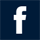 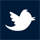 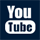 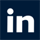 